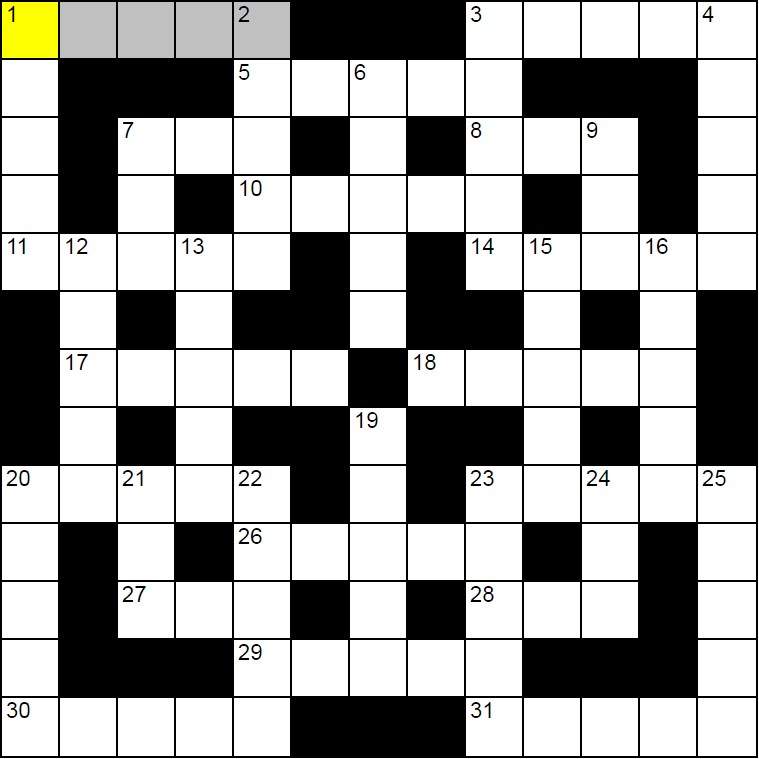 По горизонтали:1 Служанка Рахили. (5)3 Царь моавитский, которого поразил еврейский левша Аод. (5)5 Один из соглядатаев, из числа двенадцати человек, ходивший осматривать Ханаанскую землю, оставшийся верным Господу. (5)7 Животное, которое, по словам пророка Исаии, знает своего хозяина. (3)8 Служитель, который должен был организовать на Крите новые общины и избрать пресвитеров. (3)10 Седьмой сын Елиоеная. (5)11 Гора, у которой Моисей впервые встретился с Господом. (5)14 Один из ханаанских городов на юге Палестины, докуда амаликитяне и хананеи преследовали евреев, попытавшихся взять гору Амморейскую. (5)17 Собрание старинных документов. (5)18 Семейное положение Анны пророчицы, которая служила при храме в то время, когда родители принесли туда Младенца Иисуса. (5)20 Остров в Эгейском море, который упоминается в путешествиях ап. Павла. (5)23 Этот продукт Иаков передал через сыновей в Египет Иосифу. (5)26 Сын Мерари, внук Левия. (5)27 Город, который построил Шемер, сын Елпаала. (3)28 Сельскохозяйственная культура, которая была побита градом во время седьмой казни в Египте. (3)29 Сын Гирсона. (5)30 Отец Авраама. (5)31 Один из драгоценных камней в наперснике судном. (5)По вертикали:1 Пророк, помогавший Иеремии. (5)2 Один из городов, жителей которого не смог прогнать Асир. (5)3 Юноша, уснувший на проповеди апостола Павла. (5)4 Сестра Тувалкаина, дочь Циллы и Ламеха. (5)6 Южное вьющееся растение. (5)7 Тать. (3)9 Богатый торговый город, ставший синонимом падения осеняющего херувима. (3)12 Орудие, которое, по пророчеству, будет перековываться на мечи и обратно. (5)13 Потомок Гада. (5)15 Пророческий символ Самарии, выражавший отпадение от Бога десяти колен Израилевых. (5)16 Третья и любимая жена Ровоама, сына Соломона. (5)19 Отец Малхии, чинившего Навозные ворота Иерусалима по возвращении из вавилонского плена. (5)20 Один из городов-убежищ на восточной стороне Иордана. (5)21 То, что находится под водой моря. (3)22 То, что применяли строители Вавилонской башни вместо извести. (5)23 Цветок, который Христос сравнил с одеждами Соломона. (5)24 Один из сынов Иакова от Валлы. (3)25 Царь израильский, сын Иеровоама. (5)